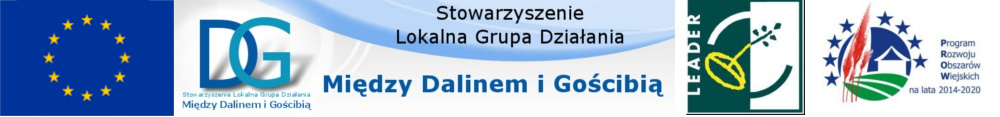 Zarząd StowarzyszeniaLokalna Grupa Działania „Między Dalinem i Gościbią”zaprasza Członków Stowarzyszenia naXXI Walne Zebranie Członków,które odbędzie się w dniu 29 września 2021r. o godzinie 1800,w Domu Katolickim w Myślenicach ul. 3go Maja 1a.PROPONOWANY PORZĄDEK WALNEGO ZEBRANIA CZŁONKÓWOtwarcie Zebrania – stwierdzenie kworum.Wybór Przewodniczącego, Wiceprzewodniczącego i Sekretarza Zebrania.Przedstawienie i przyjęcie porządku obrad.Powołanie komisji uchwał i wniosków, oraz komisji skrutacyjnej.Złożenie sprawozdania z funkcjonowania Rady LGD za rok 2020.Przedstawienie sprawozdania z działalności Zarządu Stowarzyszenia za rok 2020.Przedstawienie sprawozdania finansowego za rok 2020.Sprawozdanie Komisji Rewizyjnej za 2020 rok, złożenie wniosku o udzielenie absolutorium.Przyjęcie sprawozdania Rady decyzyjnej.Przyjęcie sprawozdania Zarządu.Przyjęcie sprawozdania finansowego. Głosowanie wniosku o udzielenie absolutorium.Przedstawienie planu działania i zasad realizacji PROW Podejście LEADER do końca okresu aplikacyjnego 2014-2020 wraz z jego wydłużeniem.Omówienie i podjęcie stosownych decyzji o realizacji PROW, oraz wielofunduszowości w ramach Podejścia LEADER na nowy okres aplikacyjny 2023-2027.Podjęcie decyzji w sprawie zmian składu Zarządu.    Informacja na temat  zmian w Lokalnej Strategii Rozwoju LGD „MDiG”- przyjęcie tekstu jednolitego.Dyskusja – wolne wnioski.Zamknięcie Zebrania.